SPORTDIENST AS i.s.m WTC SPORTIEF AS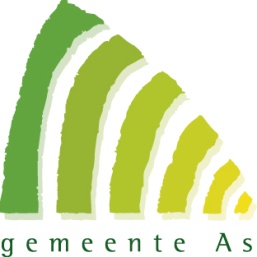 Eerste rit van de 27ste avondvierdaagse 		30 kmDINSDAG 24 JULI 2012I & S van 13u00 tot 19u00Tent LA naar kerk, grote baan RA Bevrijdingslaan, 1ste straat LA Maastrichterstraat, in de bocht links houden Europalaan over, 1ste straat LA Hoven, na de bocht RA fietsroute 30 volgen tot Wiemesmeer kerk, LA en RA Grotstraat – Bevertseweg, aan knooppunt 29 RA, Schabertstraat, Kattevennen, naar knooppunt 30, RA richting knooppunt 41 tot T-kruispunt, LA Lindebosstraat einde LA, Hoogveldstraat, LA Hoogzij, bocht volgen onder brug, Neerzijstraat 3de RAControle De Eendracht, Richter 44, GenkRichter, terug naar brug, voor brug LA Neerzijstraat, 1ste LA Bonderstraat bocht RA, LA Willy Minderstraat, 3de RA Academiestraat, Waterbleekstraat tot Weg naar As, RA over brug, LA Geraertstraat, 2de weg LA Oude Driesstraat – Brentjesstraat, einde RA Herenstraat, einde RA, Andre Dumontlaan tot lichten LA, fietspad tot rotonde LA, einde RA, KRC Genk, RD fietsroute 39 naar route 40, aan de molen RD, 3de straat RA Aankomst!WTC Sportief As wenst je veel fietsgenot en dankt je voor je aanwezigheid.Bij pech: Bergmans Mathieu: 0473/28 43 71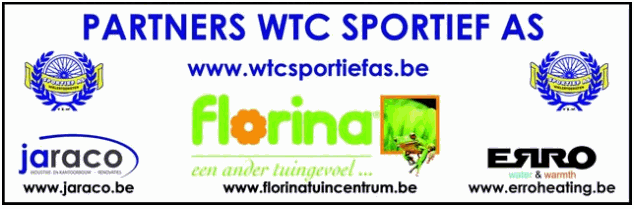 